How do Christians use art in worship?Look at the following pictures depicting examples of religious art. Pick your favourite and answer the questions.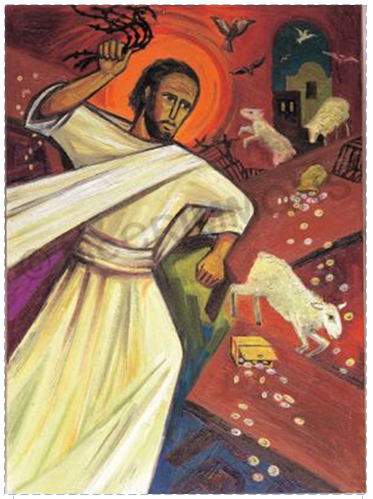 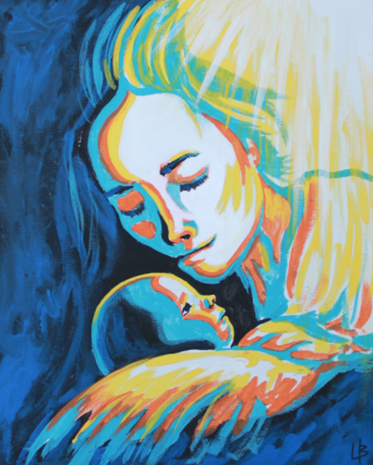 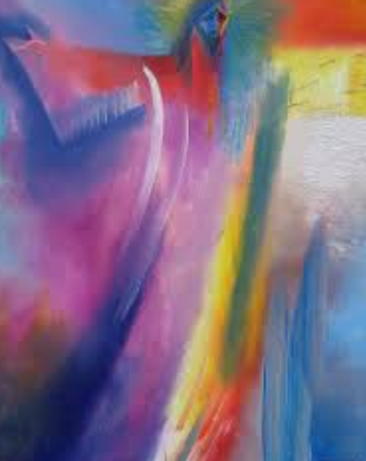 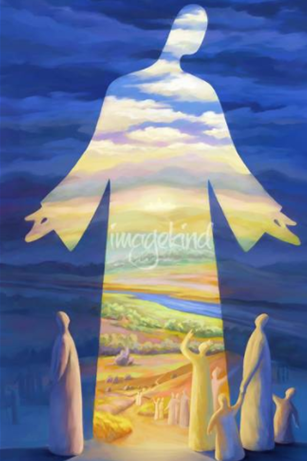 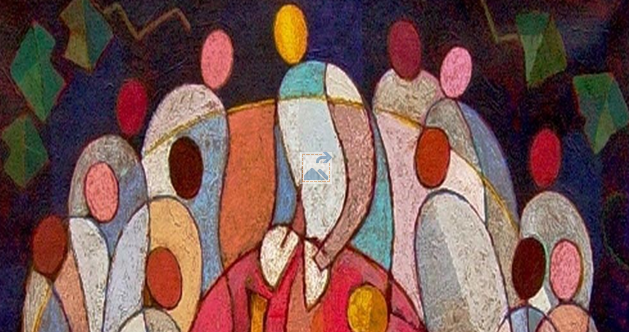 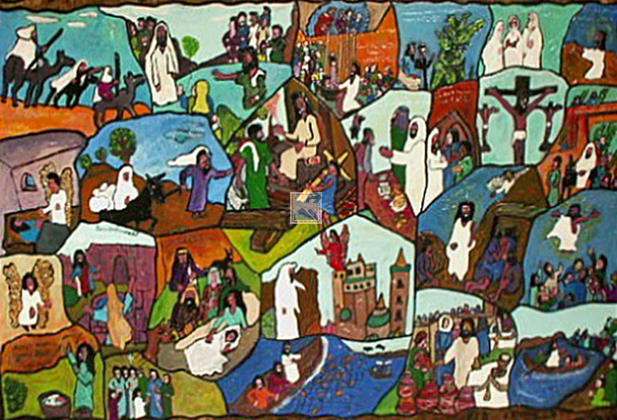 Now answer these questions:What title would you give this picture?What do you like about the picture?What don’t you like about the picture?How does this picture make you feel?How does the picture show worship and remembering Jesus?What questions do you have for the person/people in the picture?What questions would you ask the artist?